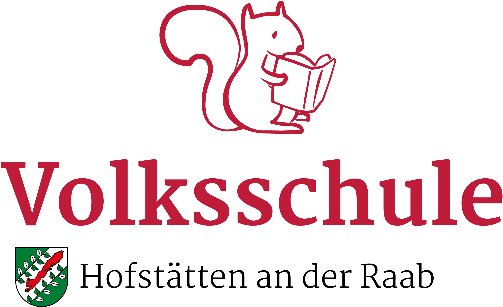 Schuleinschreibung für das Schuljahr 2022/23Bitte das Formular zur Einschreibung gewissenhaft ausfüllen und zur Schuleinschreibung samt der benötigten Dokumente mitbringen. Danke!Unterschrift eines ErziehungsberechtigtenFamilienname:Vorname(n):Vorname(n):Vorname(n):Geboren am:in:                                       Land:in:                                       Land:in:                                       Land:Anschrift des Schülers:Gemeinde:Gemeinde:Gemeinde:Telefon: Mutter:Vater: E-Mail Adresse:E-Mail Adresse:E-Mail Adresse:Staatsbürgerschaft:Muttersprache:Muttersprache:andere Sprachen:Religionsbekenntnis:Im Notfall zu verständigen:Im Notfall zu verständigen:Im Notfall zu verständigen:Sozialversicherungsnummer des Kindes: (10-stellig)Krankenkasse:    Hausarzt:Hausarzt:Name der Mutter:Anschrift:Anschrift:Anschrift:Beruf: Arbeitgeber:Arbeitgeber:Arbeitgeber:Name des Vaters:Anschrift:Anschrift:Anschrift:Beruf:Arbeitgeber:Arbeitgeber:Arbeitgeber:Erziehungsberechtigte(r):Alleinerzieher(in):O ja           O neinAlleinerzieher(in):O ja           O neinAlleinerzieher(in):O ja           O neinIm Falle eines Vormundes – Vormund:Anschrift:Anschrift:Anschrift:Geschwister (Namen und Geburtsjahr):Geschwister (Namen und Geburtsjahr):Geschwister (Namen und Geburtsjahr):Geschwister (Namen und Geburtsjahr):Besuch des Kindergartens:  o 1 Jahr   o 2 Jahre    o 3 Jahre  o längerLetzte Kindergartenpädagogin:................................................................Sprachbetreuung erwünscht:     o ja         o neinSprachbetreuung erwünscht:     o ja         o neinSprachbetreuung erwünscht:     o ja         o neinBesuch des Kindergartens:  o 1 Jahr   o 2 Jahre    o 3 Jahre  o längerLetzte Kindergartenpädagogin:................................................................Sprachbetreuung im KIGA erhalten:o keine      o 1x wöchentlicho 2x wöchentlich    o mehrmalsSprachbetreuung im KIGA erhalten:o keine      o 1x wöchentlicho 2x wöchentlich    o mehrmalsSprachbetreuung im KIGA erhalten:o keine      o 1x wöchentlicho 2x wöchentlich    o mehrmalsKindergarten (Ort):................................................................Beginn d. allg. Schulpflicht: 01. 09. 2022Ende der allgemeinen Schulpflicht: 2031Beginn d. allg. Schulpflicht: 01. 09. 2022Ende der allgemeinen Schulpflicht: 2031Beginn d. allg. Schulpflicht: 01. 09. 2022Ende der allgemeinen Schulpflicht: 2031Anfang d. Schulbesuches in einer anderen Schuleam:                                 Schule:Vorzeitige Aufnahme(Datum):Vorzeitige Aufnahme(Datum):Vorzeitige Aufnahme(Datum):Krankheiten, Operationen, Unfälle, Allergien:Krankheiten, Operationen, Unfälle, Allergien:Krankheiten, Operationen, Unfälle, Allergien:Besonderheiten des Kindes/ besondere Vorkommnisse in der Entwicklung/ besondere Begabungen:Besonderheiten des Kindes/ besondere Vorkommnisse in der Entwicklung/ besondere Begabungen:Besonderheiten des Kindes/ besondere Vorkommnisse in der Entwicklung/ besondere Begabungen:Bus:o ja       o neinBusunternehmen: Fa. SchwarzEinstiegstelle:Ich benötige für mein Kind im kommenden Schuljahr eine Nachmittagsbetreuung:      o ja     o nein  o an 5 Tagen      o an 4 Tagen       o an 3 Tagen     o an 2 Tagen    o an einem Tag… wenn ja, bitte beiliegende Anmeldung vollständig ausfüllen und zur Einschreibung mitbringen. DANKE!Ich benötige für mein Kind im kommenden Schuljahr eine Nachmittagsbetreuung:      o ja     o nein  o an 5 Tagen      o an 4 Tagen       o an 3 Tagen     o an 2 Tagen    o an einem Tag… wenn ja, bitte beiliegende Anmeldung vollständig ausfüllen und zur Einschreibung mitbringen. DANKE!Ich benötige für mein Kind im kommenden Schuljahr eine Nachmittagsbetreuung:      o ja     o nein  o an 5 Tagen      o an 4 Tagen       o an 3 Tagen     o an 2 Tagen    o an einem Tag… wenn ja, bitte beiliegende Anmeldung vollständig ausfüllen und zur Einschreibung mitbringen. DANKE!Anregungen, Ideen, Wünsche:Mit diesem Kind möchte mein Kind in die Klasse gehen (bitte nur einen besten Freund/eine beste Freundin angeben): Anregungen, Ideen, Wünsche:Mit diesem Kind möchte mein Kind in die Klasse gehen (bitte nur einen besten Freund/eine beste Freundin angeben): Anregungen, Ideen, Wünsche:Mit diesem Kind möchte mein Kind in die Klasse gehen (bitte nur einen besten Freund/eine beste Freundin angeben): 